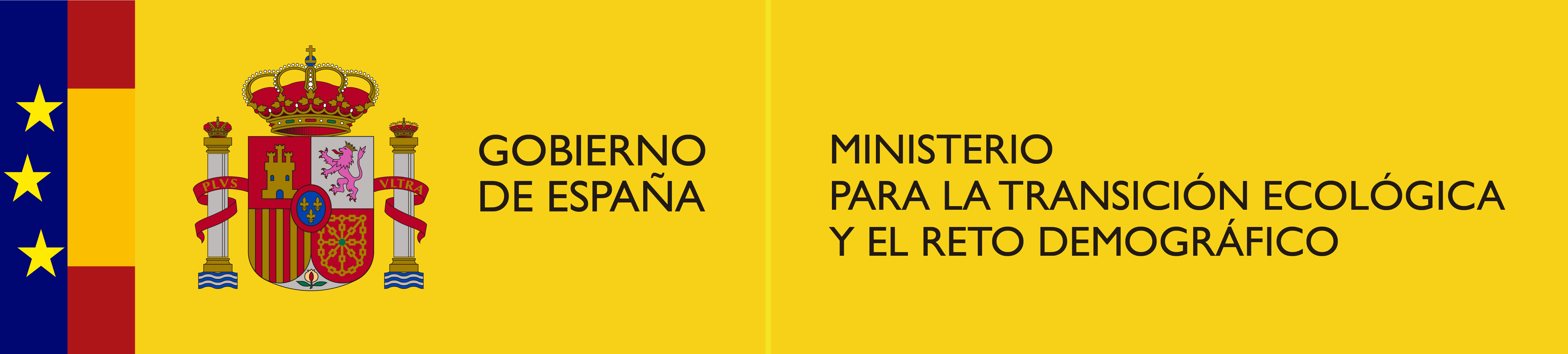 Modelo de argumentación científicapara las propuestas de la inclusión, exclusión o cambio de categoría de taxones o poblacionesen el Listado de Especies Silvestres en Régimen de Protección Especial (LESRPE)o en el Catálogo Español de Especies Amenazadas (CEEA)Otra información a adjuntar para la propuesta si se considera oportuno: Cartografía y/o coordenadas (UTM)Informes, Publicacionesetc.Nombre científicoGénero, especie (Autor, año)Observaciones taxonómicasComentarios sobre aspectos taxonómicos o Sinonimias si las hubieraNombre vulgarPosición taxonómicaReino: División: Filo: Clase:Orden: Familia:Género:Especie:Propuesta- Inclusión en LESRPE- Inclusión en CEEA en una de las dos categorías de amenaza:                 - En peligro de extinción (E)                  - Vulnerable (V)- Cambio de categoría- ExclusiónResponsable de la propuestaExpertos, instituciones o administraciones que apoyan la propuestaBreve resumen de la propuesta y los criterios que la avalanInformación sobre la situación y evolución del área de distribución y de la población, de las amenazas sobre la especie y su hábitat; y resumen del resultado de la aplicación de los Criterios Orientadores de catalogación para las propuestas para el CEEA: Declive Tamaño poblacionalReducción Área distribuciónAnálisis de Viabilidad PoblacionalCriterio de Expertos(Resolución de 6 de marzo de 2017, por acuerdo del Consejo de Ministros de 24 de febrero de 2017. BOE nº 65, 7 de marzo de 2017) (https://www.boe.es/buscar/doc.php?id=BOE-A-2017-2977)Situación legalSituación legalNormativa internacional y  comunitariaAnexos de protección en Normas, Decisiones UE o Convenios internacionales (si los hubiera)Convenios Internacionales-Convenio de Berna (Decisión 82/72/CEE relativa a la conservación de la vida silvestre y del medio natural en Europa)           (Ejemplo. Incluida en el Anexo I: como especie de flora estrictamente protegida.)-Convenio de Bonn (Convención sobre la conservación de las especies migratorias)Normativa Europea-Directiva Hábitats: -Directiva Aves: -Convenio de Barcelona: -Reglamento CITES UE: -Otros: Normativa nacional(Si la hubiera)Listado de Especies Silvestres en Régimen de Protección Especial (LESRPE)Norma: Catálogo Español de Especies Amenazadas (CEEA)Norma:Categoría de amenaza: Normativa comunidades autónomas(Si la hubiera)Catálogos Regionales(Especificar para cada uno de ellos los siguientes datos)- Comunidad AutónomaNorma: (en la que fue publicada su inclusión en el Catálogo Regional)Categoría de amenaza: (en el Catálogo Regional)Otras normas de aplicación:- Planes de Recuperación o de Conservación- Comunidad AutónomaNorma con la publicación del Plan de Recuperación o de Conservación.Situación de ConservaciónSituación de ConservaciónCategorías en Listas o Libros RojosUICN Mundial: (si lo hubiera)Evaluaciones Global, para Europa o para el MediterráneoCategoría (Criterios que cumple) (Autor, año)Libro Rojo o Lista Roja NacionalCategoría UICN (Criterios que cumple) (Autor, año)Libros Rojos o Listas Rojas de Comunidades Autónomas- Comunidad Autónoma:
 Categoría UICN (Criterios que cumple) (Autor, año)Situación del taxón o poblaciónSituación del taxón o poblaciónCarácterAutóctona:Endemismo: Ibérico, Español, CCAA.Distribución. EvoluciónMundial: España:- CCAA o Áreas geográficas en las que se localiza. - Información general sobre su distribución y posible cartografía. Ej. Evolución de la Distribución(Texto)Aplicación de los Criterios Orientadores en función de la información aportada. (Para propuestas del CEEA)  (https://www.boe.es/buscar/doc.php?id=BOE-A-2017-2977) B.1. Cálculo de la reducción del área de distribución observada o estimada.B.2. Estima de reducción previsible del área de distribución.Tamaño de la población. EvoluciónMundial:España:Evolución de la PoblaciónAplicación de los Criterios Orientadores en función de la información aportada. (Para propuestas del CEEA). (https://www.boe.es/buscar/doc.php?id=BOE-A-2017-2977)A.1. Cálculo del declive de la población observada o estimada.A.2. Estima de la reducción previsible de la población.C. Análisis de viabilidad poblacional (si lo hubiera)Biología y EcologíaDescripción breve sobre las principales características biológicas y ecológicas de la especie.Descripción del hábitatBreve descripción del hábitat o de los distintos tipos de hábitat utilizados por el taxón (reproducción, alimentación, invernada, etc.).Factores de amenazaPrincipales amenazas que actúan sobre la especie o sobre su hábitat. Relación de factores de amenaza, Identificación de los distintos factores de amenaza según el Listado del Anexo II de la Resolución de 6 de marzo de 2017 de Criterios Orientadores (BOE nº 65, de 17 de marzo de 2017) (https://www.boe.es/buscar/doc.php?id=BOE-A-2017-2977)Medidas de conservación específicasBreve descripción de las medidas propuestas, existentes o ya realizadas, para paliar el efecto de las amenazas.Otra información de interésInformación que, a juicio del autor, es importante para el mejor conocimiento de la especie, su catalogación o conservación.Referencias bibliográficasReseña de todas las citas bibliográficas, documentos, informes u otras fuentes utilizadas para la elaboración de la presente propuesta.Información de contactoNombre, Dirección, Institución, E-mail, Teléfono.Fecha de la propuesta